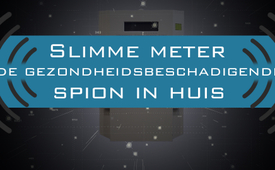 Slimme meter – de gezondheidsbeschadigende spion in huis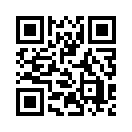 Een slimme meter geeft de stroomleverancier via een communicatienetwerk informatie over hoeveel energie er is verbruikt en wanneer. Maar hoe zit het met elektrosmog en de gevolgen daarvan voor de gezondheid? En wist u dat slimme meters elke 15 minuten hun stroomverbruik doorgeven en dat er dus bepaalde persoonlijkheidsprofielen kunnen worden gemaakt?Slimme meter - de spion die de gezondheid schaadt in huis

Een slimme meter is een elektronisch meetinstrument dat geschikt is voor communicatie. Het geeft de stroomleverancier informatie via een communicatienetwerk over hoeveel energie er is verbruikt en wanneer. Slimme meters maken deel uit van de Energiestrategie 2050, die in 2017 door de Zwitserse kiezers is goedgekeurd. Eind 2027 moet minstens 80 procent van de huishoudens zijn voorzien van slimme meters. De gebruikersgegevens worden meestal elke 15 minuten door de slimme meter opgevraagd en opgeslagen. De datatransmissie naar de elektriciteitsleverancier vindt één keer per dag plaats. Hiervoor zijn er verschillende communicatiekanalen tussen de consument en de aanbieder. Vaak wordt het datasignaal van de slimme meter via het bestaande elektriciteitsnet verstuurd. Dit heeft tot gevolg dat de bestaande elektrische leidingen en de daarop aangesloten apparaten in het huis meer elektrische velden in het bereik van kilohertz uitstralen. Op het platteland verloopt het grootste deel van de communicatie via mobiele communicatietechniek. Een technisch mogelijke kabelverbinding via het glasvezelnetwerk, zonder verontreiniging door elektrosmog, wordt zelden gebruikt.

Slimme meters worden van de meest verschillende kanten aangeprezen en als ongevaarlijk afgeschilderd. Zo schreef de directeur van de onderzoeksstichting Stroom en Mobiele Communicatie (FSM), Dr. Gregor Dürrenberger, het volgende over stralingsbelasting: “De stralingsbelasting van slimme meters is bijna nul. [...] Gemeten vergeleken met de grenswaarde is die zo laag dat hij niet eens zinvol gekwantificeerd kan worden.” Het feit dat Sunrise, Salt en Swisscom de belangrijkste sponsors zijn van de Stichting voor Stroom en Mobiele Communicatie (FSM) toont aan dat het verslag van de heer Dürrenberger waarschijnlijk niet neutraal is.

Er zijn talrijke stemmen die waarschuwen tegen deze draadloze apparaten. Meer dan 50 wetenschappers en medische professionals uit 20 landen vragen om voorzorgsmaatregelen betreffende het gebruik van de draadloze “slimme meters”. In hun open brief ondertekenen ze o.a. het volgende: “Veel wetenschappers en medische deskundigen bevelen ten zeerste aan om onmiddellijk maatregelen toe te passen die het voorzorgsprincipe volgen - zoals het gebruik van bekabelde “slimme meters” - om de biologisch ongewenste blootstelling aan microgolven te verminderen. Wij pleiten niet voor de afschaffing van hoog frequentie technologieën, maar alleen voor het gebruik van gezond mensenverstand en de ontwikkeling en toepassing van de beste methoden bij het gebruik van deze technologieën om de blootstelling en het risico op gevaar voor de gezondheid te verminderen”. 
Ook de Oostenrijkse Medische Vereniging waarschuwt voor een verhoogd optreden van ziekten van meerdere systemen, uitputting en leerproblemen door de straling van slimme meters. 
Fritz Loindl, elektronica-ingenieur en bouwtechnicus van elektrische machines en oprichter van het “STOP Smart Meter Netwerk Oostenrijk” zegt in een lezing het volgende: “Als men het onderwerp elektrosmog aansnijdt, dan verwijst men natuurlijk altijd naar de grenswaarden. Slimme meters, mobiele telefoons en dergelijke werken allemaal binnen de grenswaarden - ja, natuurlijk. Maar de grenswaarden beschermen ons niet tegen het echte probleem. De grenswaarden zijn bijvoorbeeld bedoeld voor thermische opwarming. [Wanneer je een mobiele telefoon bij je oor houdt, dan weet je dat het omgevende weefsel warm wordt, het oor wordt warm, dat is die microgolf straling, dit is de thermische opwarming…] Alleen, dit athermisch effect, d.w.z. precies deze verstoring van de lichaamsfuncties met deze frequenties, dat is eigenlijk het grootste probleem en de grenswaarden bieden daar geen bescherming tegen.” De lichaamscellen van alle levende wezens communiceren met elkaar door middel van elektrische signalen. De frequenties van mobiele communicatie en deze communicatie van de cel liggen in hetzelfde bereik, waardoor de sturing wordt verstoord van de functies die het leven onderhouden. 

In de massamedia worden de mogelijke gevaren van de slimme meter verregaand verzwegen. Die liggen niet alleen in het feit dat ze schadelijk zijn voor de gezondheid, maar ook in het vergroten van de controle. Thilo Weichert, hoofd van het onafhankelijke centrum voor gegevensbescherming in Sleeswijk-Holstein, zei bijvoorbeeld het volgende: “Met de informatie van slimme meters worden consumenten direct in hun huis bekeken, omdat hun energieverbruik kan worden gebruikt om conclusies te trekken over veel activiteiten. Wie kan garanderen dat de exploitanten van meetplaatsen geen profielen aanmaken en deze aan de reclame-industrie verkopen? De standaardvraag om de 15 minuten is in strijd met de eis van gegevenszuinigheid en gegevensvermijding.” 
Het is bijvoorbeeld mogelijk om te zien wanneer iemand het huis verlaat en weer thuiskomt, of wanneer iemand op vakantie is. Ondertussen worden gegevens van slimme meters in Amerika zelfs gebruikt voor rechtszaken. Dat laat de vraag open: Waar liggen hier de grenzen van de controle, of wat kan er nog meer mee worden gecontroleerd? 
Daarom heeft de bevolking het recht om geïnformeerd te worden over mogelijke gevolgen of om te weigeren een slimme meter te laten installeren. In Zwitserland is het mogelijk om de installatie van een slimme elektriciteitsmeter te weigeren. Men is dan wel verplicht de extra kosten van de energieleverancier te betalen. Indien mogelijk kunt u aandringen op een aansluiting van de slimme meter op het glasvezelnetwerk. 
Doe uw eigen onderzoek naar de onderwerpen slimme meters en gezondheidsschade door hoogfrequente straling en informeer zoveel mogelijk mensen over dit onderwerp!door sak.Bronnen:Forschungsstiftung Strom und Mobilkommunikation:
https://www.emf.ethz.ch/de/emf-info/themen/technik/ausgewaehlte-anwendungen/smart-meters/
https://www.emf.ethz.ch/de/stiftung/sponsoren-traeger/?author=Dr.%2520Gregor%2520D%25C3%25BCnnenberg

Energiestrategie 2050:
https://www.ekz.ch/de/ueber-ekz/engagement/smart-meter.html

Gesundheitsexperten warnen vor „Smart Meter“:
www.cleanenergy-project.de
https://www.ots.at/presseaussendung/OTS_20120204_OTS0002/aerztekammer-neue-stromzaehler-fuehren-zu-mehr-elektrosmogDit zou u ook kunnen interesseren:#5G-Mobiele-Communicatie - Mobiele Communicatie - www.kla.tv/5G-nl

#Media - www.kla.tv/Media-nlKla.TV – Het andere nieuws ... vrij – onafhankelijk – ongecensureerd ...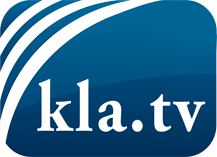 wat de media niet zouden moeten verzwijgen ...zelden gehoord van het volk, voor het volk ...nieuwsupdate elke 3 dagen vanaf 19:45 uur op www.kla.tv/nlHet is de moeite waard om het bij te houden!Gratis abonnement nieuwsbrief 2-wekelijks per E-Mail
verkrijgt u op: www.kla.tv/abo-nlKennisgeving:Tegenstemmen worden helaas steeds weer gecensureerd en onderdrukt. Zolang wij niet volgens de belangen en ideologieën van de kartelmedia journalistiek bedrijven, moeten wij er elk moment op bedacht zijn, dat er voorwendselen zullen worden gezocht om Kla.TV te blokkeren of te benadelen.Verbindt u daarom vandaag nog internetonafhankelijk met het netwerk!
Klickt u hier: www.kla.tv/vernetzung&lang=nlLicence:    Creative Commons-Licentie met naamgeving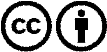 Verspreiding en herbewerking is met naamgeving gewenst! Het materiaal mag echter niet uit de context gehaald gepresenteerd worden.
Met openbaar geld (GEZ, ...) gefinancierde instituties is het gebruik hiervan zonder overleg verboden.Schendingen kunnen strafrechtelijk vervolgd worden.